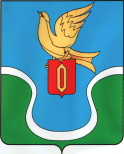                                                          ГОРОДСКАЯ ДУМА             МУНИЦИПАЛЬНОГО ОБРАЗОВАНИЯ                       «ГОРОДСКОЕ ПОСЕЛЕНИЕ                                                        «ГОРОД ЕРМОЛИНО»                                                          КАЛУЖСКАЯ ОБЛАСТЬ                                                                         РЕШЕНИЕ« 18 » декабря  2019г.                                                                                                  № 80Об утверждении Положения о порядке представления и заслушивания ежегодного отчета главы муниципального образования «Городское поселение «Город Ермолино») о результатах его деятельности, деятельности администрации муниципального образования «Городское поселение «Город Ермолино» и иных подведомственных ему органов местного самоуправления В соответствии с пунктом 9 части 10, частью 11.1 статьи 35, частями 5, 5.1  статьи 36, пунктом 2 части 6.1 статьи 37 Федерального закона от 06.10.2003 № 131-ФЗ «Об общих принципах организации местного самоуправления в Российской Федерации», Уставом муниципального образования «Городское поселение «Город Ермолино», Городская Дума муниципального образования «Городское поселение «Город Ермолино» РЕШИЛА:1. Утвердить Положение о порядке представления и заслушивания ежегодного отчета главы муниципального образования «Городское поселение «Город Ермолино» о результатах его деятельности, деятельности администрации муниципального образования «Городское поселение «Город Ермолино» и иных подведомственных ему органов местного самоуправления, согласно приложению.2. Настоящее решение вступает в силу после его официального опубликования (обнародования).3. Настоящее решение опубликовать (обнародовать) в еженедельной газете «Уголок России» и разместить на официальном сайте администрации в сети Интернет.4. Контроль за исполнением настоящего решения оставляю за собой.Глава МО «Городское поселение                                                                   «Город   Ермолино»                                                                             Л.А. Федотова                                 Отп. 6 экз.3 – в дело 1 – админ. ГП «Г. Ермолино»1 – прокуратура1 – МО МР «Боровский район»Приложение № 1к Решению Городской Думы МО «Городское поселение «Г. Ермолино»№ 80 от 18 декабря 2019 г.ПОЛОЖЕНИЕО порядке представления и заслушивания ежегодного отчета главы  муниципального образования «Городское поселение «Город Ермолино» о результатах его деятельности, деятельности администрации муниципального образования «Городское поселение «Город Ермолино» и иных подведомственных ему органов местного самоуправления 1. Общие положения1.1. Настоящее Положение разработано в соответствии с Федеральным законом от 06.10.2003 № 131-ФЗ «Об общих принципах организации местного самоуправления в Российской Федерации» и Уставом муниципального образования «Городское поселение «Город Ермолино».1.2. Положение устанавливает порядок представления и заслушивания Городской Думой муниципального образования «Городское поселение «Город Ермолино» ежегодного отчета главы муниципального образования «Городское поселение «Город Ермолино» о результатах его деятельности, деятельности администрации муниципального образования «Городское поселение «Город Ермолино» и иных подведомственных ему органов местного самоуправления, в том числе о решении вопросов, поставленных Городской Думой муниципального образования «Городское поселение «Город Ермолино» (далее - ежегодный отчет главы муниципального образования «Городское поселение «Город Ермолино»).2. Содержание отчета главы муниципального образования «Городское поселение «Город Ермолино»2.1. Ежегодный отчет главы муниципального образования «Городское поселение «Город Ермолино» содержит сведения о результатах его деятельности, деятельности администрации муниципального образования «Городское поселение «Город Ермолино» и иных подведомственных ему органов местного самоуправления, в том числе о решении вопросов, поставленных Городской Думой муниципального образования «Городское поселение «Город Ермолино» и включает следующий примерный перечень подлежащих отражению вопросов:- социально-экономическое положение в муниципальном образовании «Городское поселение «Город Ермолино», положительная и отрицательная динамика;- социально-демографическая ситуация (численность постоянного населения, уровень рождаемости и смертности, структура занятости, уровень безработицы, доходы населения); - экономический потенциал (отраслевая структура экономики, бюджетообразующие предприятия, показатели уровня и объемов производства; малый бизнес);- основные характеристики местного бюджета, показатели его исполнения;- основные направления деятельности в отчетном периоде, анализ проблем, возникающих при решении вопросов местного значения, способы их решения;- взаимодействие с органами государственной власти, органами местного самоуправления иных муниципальных образований, организациями и гражданами;- осуществление правотворческой инициативы;- работа по решению вопросов, поставленных Городской Думой муниципального образования «Городское поселение «Город Ермолино»;- основные цели и направления деятельности на предстоящий период.2.2. Ежегодный отчет главы муниципального образования «Городское поселение «Город Ермолино» может быть дополнен презентационными материалами, слайдами, таблицами, иллюстрациями и иными материалами.  3. Порядок и сроки представления ежегодного отчета главы муниципального образования «Городское поселение «Город Ермолино»3.1. Представление в Городскую Думу муниципального образования «Городское поселение «Город Ермолино» отчета главы муниципального образования «Городское поселение «Город Ермолино» осуществляется ежегодного в письменном и электронном виде не позднее «30» апреля года, следующего за отчетным годом.3.2. Поступивший в Городскую Думу муниципального образования «Городское поселение «Город Ермолино» ежегодный отчет главы муниципального образования «Городское поселение «Город Ермолино» направляется всем депутатам Городской Думы муниципального образования «Городское поселение «Город Ермолино» в течение 5 рабочих дней.3.3. До заслушивания ежегодного отчета главы муниципального образования «Городское поселение «Город Ермолино» на заседании Городской Думы муниципального образования «Городское поселение «Город Ермолино», данный отчет может рассматриваться на заседаниях действующих комитетов (комиссий), рабочих групп Городской Думы муниципального образования «Городское поселение «Город Ермолино».Руководители комитетов (комиссий), рабочих групп не позднее, чем за 5 рабочих дней до даты проведения заседания по заслушиванию отчета могут направить главе муниципального образования «Городское поселение «Город Ермолино» дополнительные вопросы.4. Заслушивание ежегодного отчета главы муниципального образования «Городское поселение «Город Ермолино»4.1. Заслушивание ежегодного отчета главы муниципального образования «Городское поселение «Город Ермолино» осуществляется не позднее «25» июня года, следующего за отчетным годом. Дата устанавливается Городской Думой муниципального образования «Городское поселение «Город Ермолино» по согласованию с главой муниципального образования «Городское поселение «Город Ермолино».4.2. Отчет главы муниципального образования «Городское поселение «Город Ермолино» на заседании Городской Думы муниципального образования «Городское поселение «Город Ермолино» осуществляется в форме отчетного доклада с учетом дополнительных вопросов комитетов (комиссий), рабочих групп.4.3. Отчет главы муниципального образования «Городское поселение «Город Ермолино» заслушивается на открытом заседании Городской Думы муниципального образования «Городское поселение «Город Ермолино». Проведение заседания и принятие решения осуществляется  в порядке, определенном регламентом Городской Думы муниципального образования «Городское поселение «Город Ермолино».4.4. По итогам ежегодного отчета главы муниципального образования «Городское поселение «Город Ермолино» Городской Думой муниципального образования «Городское поселение «Город Ермолино»  принимает решение об утверждении отчета и дает оценку деятельности главы муниципального образования «Городское поселение «Город Ермолино».4.5. Оценка деятельности главы муниципального образования «Городское поселение «Город Ермолино» осуществляется Городской Думой муниципального образования «Городское поселение «Город Ермолино» по системе: удовлетворительно или неудовлетворительно.В случае неудовлетворительной оценки в решении Городской Думы муниципального образования «Городское поселение «Город Ермолино» об утверждении отчета главы муниципального образования «Городское поселение «Город Ермолино» излагаются конкретные обстоятельства, которые послужили основанием для признания деятельности главы неудовлетворительной.Непредставление отчета главой муниципального образования «Городское поселение «Город Ермолино» также является основанием для неудовлетворительной оценки  Городской Думой муниципального образования «Городское поселение «Город Ермолино» деятельности главы муниципального образования «Городское поселение «Город Ермолино».ПОЯСНИТЕЛЬНАЯ ЗАПИСКАк проекту решения «Об утверждении Положения о порядке представления и заслушивания ежегодного отчета главы муниципального образования «Городское поселение «Город Ермолино» о результатах его деятельности, деятельности администрации муниципального образования «Городское поселение «Город Ермолино» и иных подведомственных ему органов местного самоуправления»В соответствии с частью 1 статьи 7 Федерального закона от 06.10.2003 № 131-ФЗ «Об общих принципах организации местного самоуправления в Российской Федерации» (далее – Федеральный закон №131-ФЗ) по вопросам местного значения населением муниципальных образований непосредственно и (или) органами местного самоуправления и должностными лицами местного самоуправления принимаются муниципальные правовые акты.Частью 11.1 статьи 35 Федерального закона № 131-ФЗ установлено, что представительный орган муниципального образования заслушивает ежегодные отчеты главы муниципального образования, главы местной администрации о результатах их деятельности, деятельности местной администрации и иных подведомственных главе муниципального образования органов местного самоуправления, в том числе о решении вопросов, поставленных представительным органом муниципального образования.Согласно части 5.1. статьи 36 Федерального закона № 131-ФЗ глава муниципального образования представляет представительному органу муниципального образования ежегодные отчеты о результатах своей деятельности, а в случае, если глава муниципального образования возглавляет местную администрацию, о результатах деятельности местной администрации и иных подведомственных ему органов местного самоуправления, в том числе о решении вопросов, поставленных представительным органом муниципального образования.В силу пункта 3 части 2 статьи 74.1 Федерального закона № 131-ФЗ неудовлетворительная оценка деятельности главы муниципального образования представительным органом муниципального образования по результатам его ежегодного отчета перед представительным органом муниципального образования, данная два раза подряд, является основанием для удаления главы муниципального образования в отставку.При этом порядок представления и заслушивания ежегодного отчета главы муниципального образования  на федеральном и региональном уровне не закреплен. Отсутствие нормативного правового акта создает правовой пробел в регулировании данного вопроса.Разработанным проектом решения определен порядок представления ежегодного отчета главой муниципального образования и его заслушивания представительным органом муниципального образования.ФИНАНСОВО-ЭКОНОМИЧЕСКОЕ ОБОСНОВАНИЕ к проекту решения «Об утверждении Положения о порядке представления и заслушивания ежегодного отчета главы муниципального образования «Городское поселение «Город Ермолино» о результатах его деятельности, деятельности администрации муниципального образования «Городское поселение «Город Ермолино» и иных подведомственных ему органов местного самоуправления»Принятие настоящего решения не потребует дополнительного финансирования из местного бюджета.